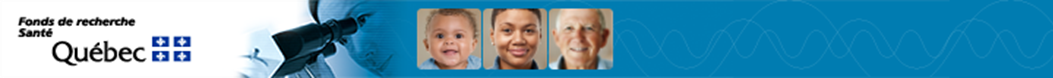 RAPPORT FINAL − BOURSE D’INITIATION À LA RECHERCHE AU 1er CYCLE - STAGE EN MILIEU UNIVERSITAIREQuelles sont les principales tâches que vous avez effectuées lors de votre stage :Quelles compétences ce stage vous a-t-il permis d’acquérir?RETOMBÉES DU STAGE												 Est-ce que le stage a répondu à vos attentes?  Oui Non PartiellementPourquoi ? : Selon vous, quelles ont été les retombées de votre stage pour le milieu d’accueil ?À l’issue du stage, est-il prévu que vous mainteniez un lien avec le milieu?  Si oui, de quelle manière (emploi, contrat de consultation, bénévolat, etc…)?Nous apprécierions vos suggestions pour améliorer le programme :SIGNATURES													   ________________________________________ 	Signature de la personne qui supervise le stage							Date : Nom :      ________________________________________ 			Signature de la personne stagiaire								Date : Nom :      INFORMATIONS SUR LA PERSONNE STAGIAIREINFORMATIONS SUR LA PERSONNE STAGIAIREPrénom et nom :      Numéro de dossier FRQS :      Établissement/Université :      Établissement/Université :      INFORMATIONS SUR LE MILIEU D’ACCUEILINFORMATIONS SUR LE MILIEU D’ACCUEILINFORMATIONS SUR LE MILIEU D’ACCUEILNom de l’organisation :      Nom de l’organisation :      Nom de l’organisation :      CoordonnéesCoordonnéesCoordonnéesAdresse :      Adresse :      Téléphone :       Superviseur(e) du stage (personne-ressource)Superviseur(e) du stage (personne-ressource)Superviseur(e) du stage (personne-ressource)Prénom et nom:      Prénom et nom:      Téléphone :                               poste :      Titre :      Titre :      Courriel :      Unité/département :      Unité/département :      Unité/département :      INFORMATIONS SUR LE STAGEINFORMATIONS SUR LE STAGEINFORMATIONS SUR LE STAGEDate de début du stage :      Date de fin du stage :      Date de fin du stage :      Durée du stage (en semaines):      Durée du stage (en semaines):      Durée du stage (en semaines):      Nombre d’heures par semaine (en moyenne) consacrées au stage:      Nombre d’heures par semaine (en moyenne) consacrées au stage:      Nombre d’heures par semaine (en moyenne) consacrées au stage:      